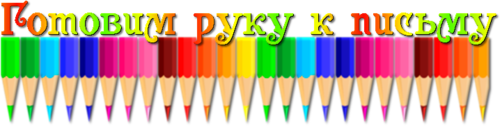 «Подготовка руки к письму»Лепить разнообразные предметы из глины, пластилина; сооружать сказочные замки из песка или мелких камешков.Рисовать, раскрашивать разнообразные по тематике картинки с прорисовкой основных деталей.Вырезать фигуры из плотной бумаги, картона по размеченным линиям (особенно с закруглёнными элементами).Конструировать.Застёгивать и расстёгивать пуговицы, кнопки, крючки.Завязывать и развязывать ленты, шнурки, узелки на верёвке.Завинчивать и развинчивать крышки баночек.Набирать пипеткой воду, переливать воду в сосуды с узким горлышком.Нанизывать бусины, пуговицы. Делать бусы из рябины, семян тыквы, мелких плодов.Плести косички из ниток, венки из цветов.Перебирать крупу (горох, гречку, рис). Это занятие развивает не только моторику рук, но и внимание.«Показывать» стихотворения. Пусть ребёнок показывает руками всё то, о чём говорится в стихотворении. Во-первых, так веселее, а, значит, слова и смысл запомнятся лучше. Во-вторых, такой спектакль поможет лучше ориентироваться в пространстве и пользоваться руками. В-третьих, у ребёнка развивается творческое воображение.Играть с мячами разного размера, кубиками, мозаикой, пазлами.